扬子江药业校园招聘武汉大学专场宣讲会时间：2021年10月29日18:30地点：医学部5号楼522教室公司简介：        扬子江药业集团创建于1971年，是科技部命名的全国首批创新型企业。集团总部位于江苏省泰州市，现有员工16000余人，旗下20多家成员公司分布泰州、北京、上海、南京、广州、成都、苏州、常州等地；营销网络覆盖全国各省、市、自治区。集团践行“高质 惠民 创新 至善”的核心价值观，致力向社会提供优质高效的药品和健康服务。继2016年品牌强度、品牌价值双双名列中国品牌价值榜生物医药板块第1名后，2020年，扬子江药业集团以品牌强度945分，品牌价值505.95亿元的优异成绩再次夺得中国品牌价值榜医药健康板块品牌强度、品牌价值双第一。还相继荣获“欧洲质量奖”、“全球卓越绩效奖”（世界级）、“亚洲质量创新奖”、“全国重合同守信用企业”、“全国文明单位”等称号。集团贯彻“质量第一、效益优先”发展方针，拥有4个国家级创新研发平台，获3项国家科技进步二等奖，5个中药材进入欧洲药典标准。大力弘扬工匠精神，自2005年以来，蝉联全国医药行业QC成果评比一等奖总数“十六连冠”；2015-2020年获得24个国际QC金奖，2014年-2019年，扬子江连续6年位居中国医药工业企业百强榜第1名。扬子江被中国食品药品检定研究院、江苏省食品药品监督管理局等指定为“实训基地”。招聘岗位：招聘流程：网申投递———人才测评——面试（HR初试＆专业面试）—offer——签约网申地址：https://yangzijiang.zhiye.com联系电话：0523-86976388/8858网申二维码： 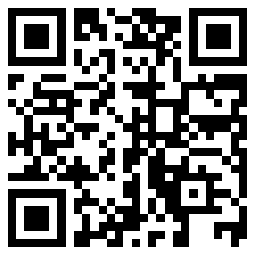 薪酬福利：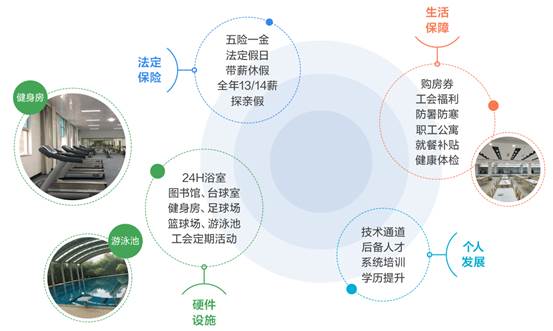 序号类型岗位目标专业工作地点1研发类研究员（合成）、研究员（制剂）、研究员（中药）、研究员（质量）、研究员（细胞株开发）、研究员（上游工艺）、研究员（下游工艺）、研究员（蛋白分析）、研究员（溶瘤病毒）、生物小分子药物研究员、抗体研发项目研究员药学、中药学、化学、医学、生物等相关专业泰州总部、上海、南京2临床类临床监察员、医学专员、药物警戒专员医学、临床、药学相关泰州、沈阳、上海、南京、武汉、北京、天津、广州、郑州、长沙、成都、重庆、西安、徐州、济南、杭州3生产质量类生产储备岗、质量储备岗、QA/QC、工艺工程师、技术工程师、纯化工程师、细胞工程师药学、中药学、生物、化学、制药工程相关专业泰州总部、北京、上海、广州、南京、成都、常州、苏州4市场营销类学术推广、国际注册专员、数字化营销专员、药物经济学专员、商务员、外销业务员、运营专员医学、药学、中药学、市场营销相关专业全国5设备类设备工程师机械、机电、自动化、电气工程类、计算机相关专业泰州总部、北京、上海、广州、南京、成都、常州、苏州6职能类财务会计、律师、合规专员、采购专员、人力资源专员、供应链专员、开发工程师、网络工程师、云计算工程师、SHE专员相关职能专业泰州总部为主